        С 22 по 23 октября 2018 года проведена финансово-экономическая экспертиза на проект решения Совета депутатов муниципального образования «Можгинский район» о внесении изменений в решение Совета депутатов муниципального образования «Можгинский район» от 14.12.2017 года № 14.3 «О бюджете муниципального образования «Можгинский район» на 2018 год и на плановый период 2019 и 2020 годов».1. Проект решения о бюджете  подготовлен с целью уточнения показателей доходов и расходов бюджета района. Внесение изменений в основном связано с уточнением объемов безвозмездных поступлений, поступивших  из бюджета Удмуртской Республики, поступлений из бюджетов муниципальных образований сельских поселений и  перераспределением бюджетных ассигнований ведомственной и функциональной  классификации расходов, в соответствии с нормативными актами Администрации района. В предлагаемых изменениях бюджет  района  на 2018 год уточняется в целом в сторону увеличения по доходам и расхода  на сумму 8 943,2 тыс.руб. В результате  доходы предлагается  сформировать  в сумме 785 199,1 тыс. руб., расходы  в сумме  789 209,8 тыс. руб. Данные изменения не повлияют на дефицит бюджета района  и останется на прежнем уровне в сумме 4 010,7 тыс. руб. 2. В ходе проведения экспертизы установлено, что данные изменения и перераспределения произведены с учетом  Приказа Минфина РФ от 01.07.2013г. № 65н «Об утверждении Указаний о порядке применения бюджетной классификации Российской Федерации» (в ред. изменений).3. Замечания финансово-экономического характера отсутствуют.4. Учитывая, что Управлением финансов  данные изменения финансового обеспечения обоснованы и реалистичны,  соответствует требованиям Бюджетного кодекса Российской Федерации, нормативно-правовым актам Удмуртской Республики   контрольно-счетный отдел предлагает  районному Совету депутатов принять к рассмотрению   проект Решения о внесении изменений в Решение районного Совета депутатов от 14.12.2017г.  № 14.3 «О бюджете муниципального образования «Можгинский район» на 2018 год и на плановый период 2019 и 2020 годов»  в  предложенной редакции.Представление по результатам экспертно-аналитического мероприятия не направлялось.исп. председатель  КСО Т.А. Пантелеева.КОНТРОЛЬНО-СЧЕТНЫЙ ОТДЕЛ
МУНИЦИПАЛЬНОГО ОБРАЗОВАНИЯ «МОЖГИНСКИЙ РАЙОН»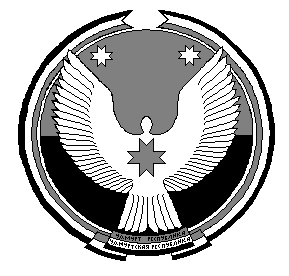 «МОЖГА  ЁРОС»МУНИЦИПАЛ  КЫЛДЫТЭЛЭН ЭСКЕРОНЪЯНО ЛЫДЪЯНЪЯ  ЁЗЭТЭЗ